AnswersBBBBADBCABCACACDBBABDBDBBCBBAAAmerican History II Benchmark II [863469]American History II Benchmark II [863469]American History II Benchmark II [863469]American History II Benchmark II [863469]1.Which factor aided the growth of the U.S. economy during the 1920s? Which factor aided the growth of the U.S. economy during the 1920s? Which factor aided the growth of the U.S. economy during the 1920s? 2.Use the excerpt below to answer the question.
Which phrase best reflects the purpose of this organization? Use the excerpt below to answer the question.
Which phrase best reflects the purpose of this organization? Use the excerpt below to answer the question.
Which phrase best reflects the purpose of this organization? 3.Use the list below to answer the question. 

Based on these events, what was the most likely purpose of passing the Federal Reserve Act of 1913? Use the list below to answer the question. 

Based on these events, what was the most likely purpose of passing the Federal Reserve Act of 1913? Use the list below to answer the question. 

Based on these events, what was the most likely purpose of passing the Federal Reserve Act of 1913? 4.Read this excerpt from a biography written in 1903, and answer the question that follows.

Which of the following would make the best title for this passage? Read this excerpt from a biography written in 1903, and answer the question that follows.

Which of the following would make the best title for this passage? Read this excerpt from a biography written in 1903, and answer the question that follows.

Which of the following would make the best title for this passage? 5.Read the passage and answer the question that follows.

What name is used for the U.S. policy towards China that Secretary Hay described? Read the passage and answer the question that follows.

What name is used for the U.S. policy towards China that Secretary Hay described? Read the passage and answer the question that follows.

What name is used for the U.S. policy towards China that Secretary Hay described? 6.Which statement best explains one factor that started the Great Migration? Which statement best explains one factor that started the Great Migration? Which statement best explains one factor that started the Great Migration? 7.Use the diagram below to answer the question.
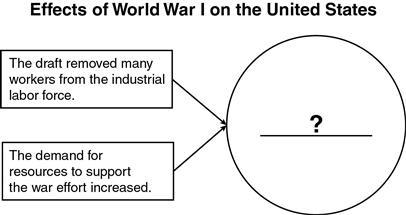 Which statement best completes this diagram? Use the diagram below to answer the question.
Which statement best completes this diagram? Use the diagram below to answer the question.
Which statement best completes this diagram? 8.Which political party is discussed in this excerpt?
Which political party is discussed in this excerpt?
Which political party is discussed in this excerpt?
9.Which of these events was the earliest action taken by the federal government to advance equality for African Americans? Which of these events was the earliest action taken by the federal government to advance equality for African Americans? Which of these events was the earliest action taken by the federal government to advance equality for African Americans? 10.Which circumstance prompted Friedan to ask this question?
Which circumstance prompted Friedan to ask this question?
Which circumstance prompted Friedan to ask this question?
11.Which Constitutional amendments were passed through the efforts of the Progressive Movement? Which Constitutional amendments were passed through the efforts of the Progressive Movement? Which Constitutional amendments were passed through the efforts of the Progressive Movement? 12.Use the list below to answer the question.
Which of the following demonstrates the best example of these factors in action? Use the list below to answer the question.
Which of the following demonstrates the best example of these factors in action? Use the list below to answer the question.
Which of the following demonstrates the best example of these factors in action? 13.What was one effect of the Harlem Renaissance? What was one effect of the Harlem Renaissance? What was one effect of the Harlem Renaissance? 14.Which term completes this list? Which term completes this list? Which term completes this list? 15.Which colony did Spain lose to the United States as a result of the Spanish-American War? Which colony did Spain lose to the United States as a result of the Spanish-American War? Which colony did Spain lose to the United States as a result of the Spanish-American War? 16.Use the excerpt below to answer the question.
Which retaliatory measure did the Japanese take in response to these U.S. actions? Use the excerpt below to answer the question.
Which retaliatory measure did the Japanese take in response to these U.S. actions? Use the excerpt below to answer the question.
Which retaliatory measure did the Japanese take in response to these U.S. actions? 17.How did the United States attempt to fulfill the goals of the Truman Doctrine? How did the United States attempt to fulfill the goals of the Truman Doctrine? How did the United States attempt to fulfill the goals of the Truman Doctrine? 18.Which statement is a criticism made by isolationists in the U.S. Senate about the Treaty of Versailles? Which statement is a criticism made by isolationists in the U.S. Senate about the Treaty of Versailles? Which statement is a criticism made by isolationists in the U.S. Senate about the Treaty of Versailles? 19.Which wartime activity would have been categorized as a home front activity during World War II? Which wartime activity would have been categorized as a home front activity during World War II? Which wartime activity would have been categorized as a home front activity during World War II? 20.Which of the following best identifies the issues that led to the Supreme Court case Schenck v. United States? Which of the following best identifies the issues that led to the Supreme Court case Schenck v. United States? Which of the following best identifies the issues that led to the Supreme Court case Schenck v. United States? 21.Use the excerpt below to answer the question.

How did this plan benefit the U.S. economy? Use the excerpt below to answer the question.

How did this plan benefit the U.S. economy? Use the excerpt below to answer the question.

How did this plan benefit the U.S. economy? 22.The House Un-American Activities Committee investigations of the early 1950s were most similar to which event in U.S. history? The House Un-American Activities Committee investigations of the early 1950s were most similar to which event in U.S. history? The House Un-American Activities Committee investigations of the early 1950s were most similar to which event in U.S. history? 23.Use the list below to answer the question.
Which factor best completes this list? Use the list below to answer the question.
Which factor best completes this list? Use the list below to answer the question.
Which factor best completes this list? 24.What motivated the Bonus Army to march on Washington, D.C. in 1932? What motivated the Bonus Army to march on Washington, D.C. in 1932? What motivated the Bonus Army to march on Washington, D.C. in 1932? 25.What major change in American society occurred due to the G.I. Bill of Rights? What major change in American society occurred due to the G.I. Bill of Rights? What major change in American society occurred due to the G.I. Bill of Rights? 26.“Rosie the Riveter” was a World War II symbol of women’s contributions in  “Rosie the Riveter” was a World War II symbol of women’s contributions in  “Rosie the Riveter” was a World War II symbol of women’s contributions in  27.How did Andrew Carnegie vertically integrate the steel industry? How did Andrew Carnegie vertically integrate the steel industry? How did Andrew Carnegie vertically integrate the steel industry? 28.Use the table below to answer the question. 
What is the best title for this table? Use the table below to answer the question. 
What is the best title for this table? Use the table below to answer the question. 
What is the best title for this table? 29.Which act passed during World War I violated the First Amendment rights of U.S. citizens?Which act passed during World War I violated the First Amendment rights of U.S. citizens?Which act passed during World War I violated the First Amendment rights of U.S. citizens?30.Which factor led directly to the stock market crash of 1929?Which factor led directly to the stock market crash of 1929?Which factor led directly to the stock market crash of 1929?